DOMINO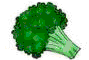 DIE ERBSE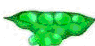 DIE ANANAS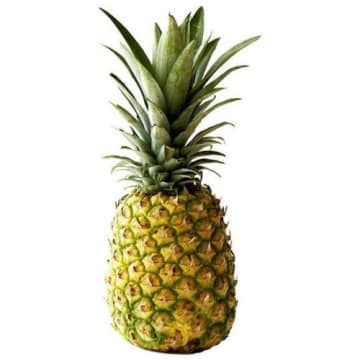 DAS RADIESCHEN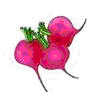 DIE WASSERMELONE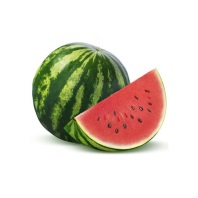 DIE KARTOFFEL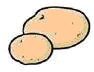 DER KNOBLAUCH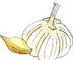 DIE AUBERGINE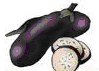 DIE/DER ZUCCHINI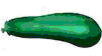 DIE BANANE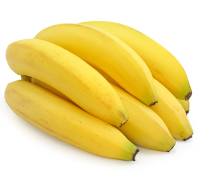 DIE TOMATE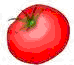 DIE ZITRONE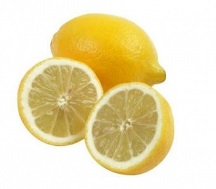 DER/DIE SPARGEL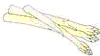 DIE GURKE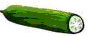 DER INGWER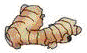 DIE KAROTTE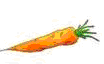 DER PORREE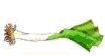 DIE BIRNE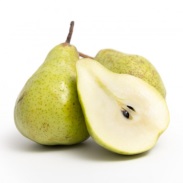 DER/DIE PAPRIKA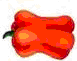 DER RETTICH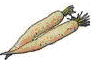 DER CHILI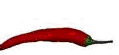 DIE BEERE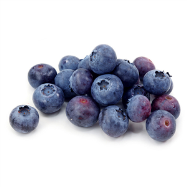 DER BLUMENKOHL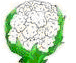 DER EISBERGSALAT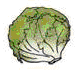 DIE ZWIEBEL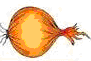 DIE ORANGE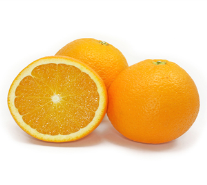 DER SPINAT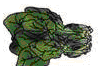 DER CHINAKOHL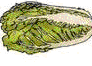 DER MAIS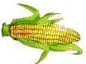 DIE HIMBEERE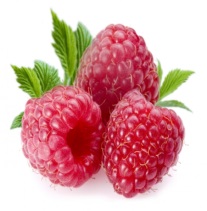 DER ROTKOHL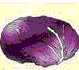 DIE ERDBEERE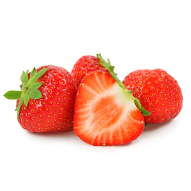 DER APFEL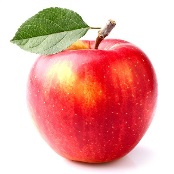 DIE TRAUBE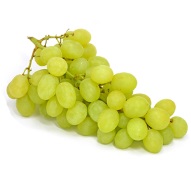 DER BROKKOLI/BROCCOLI